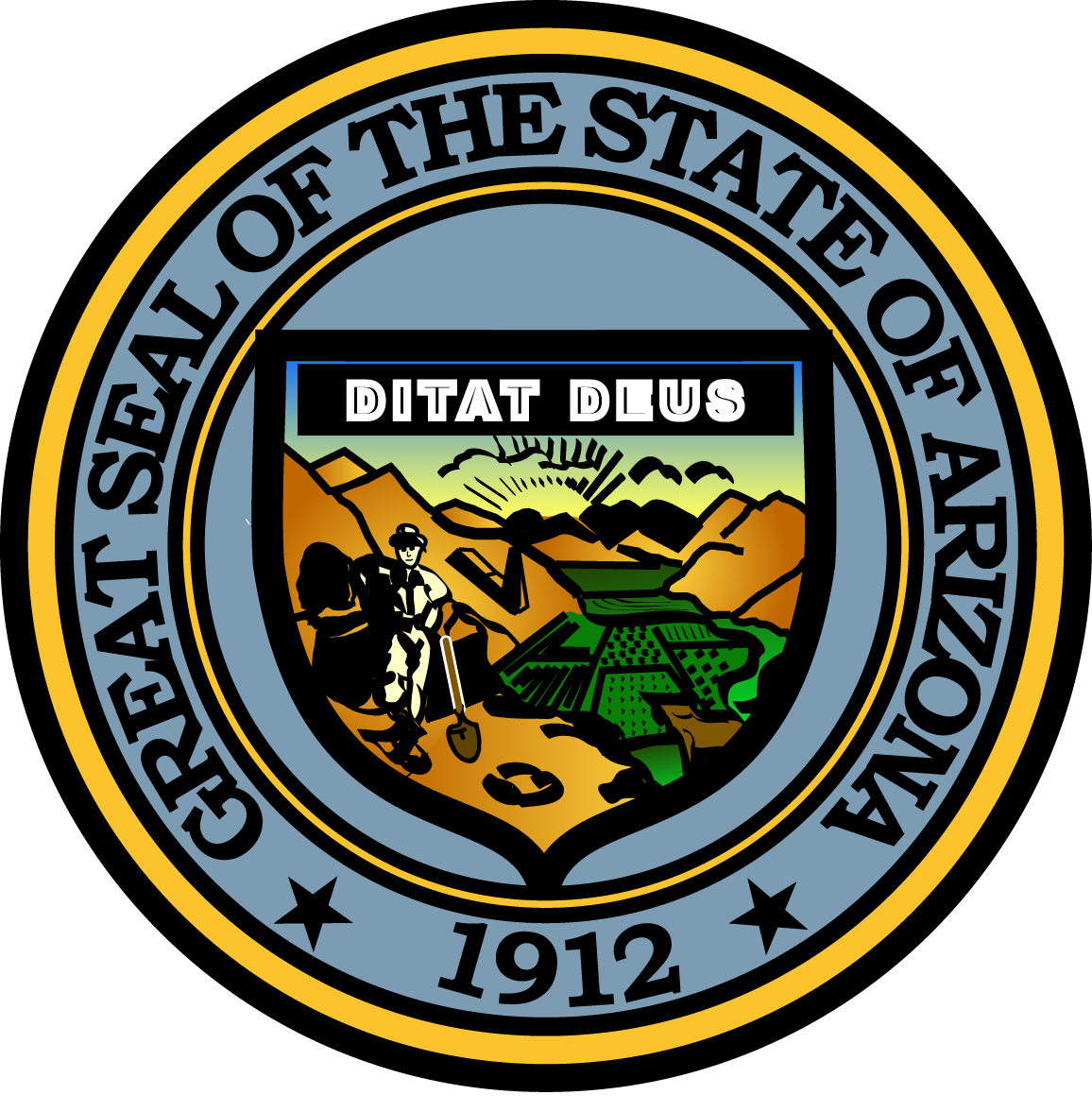 Governor’s Council on Child Safety and Family EmpowermentMarch 15, 201610:00 AM1700 West Washington StreetThe Executive Tower, 2nd Floor Conference Room
Phoenix, Arizona 85007Pursuant to ARS 38-431.02 (A) (2), the Governor’s Council on Child Safety and Family Empowerment (Council) can vote to go into Executive Session for the purpose of discussion or considering documents exempt by law from public inspection and/or discussion or consultation for legal advice with its attorney.Pursuant to A.R.S. § 38-431.01 (H), the Governor’s Council on Child Safety and Family Empowerment may obtain public comment pertaining to any of the listed agenda items if it so desires. A formal call to the public will take place at the end of the meeting.MEETING AGENDAAgenda ItemA.  Call to Order				                 	      				     Angela Ducey, Chair B.  Opening Remarks by Chair				                                                 		     Angela Ducey, ChairC.  Introduction of Council Members									                     AllD.  Common Guidelines for Councils and Commissions     			    John Raeder – Program Administrator     						            The Governor’s Office of Youth, Faith and FamilyE.  Overview and Initiatives - The Governor’s Office of Youth, Faith, and Family		 Debbie Moak - Director            The Governor’s Office of Youth, Faith and FamilyF.  Special Recognition   									     Angela Ducey, ChairG.  Arians Foundation – CASA update							                          Christine Arians												  The Arians FoundationH.  Care Portal updates					      Billy Thrall – Faith and Community Initiatives Director                                                                                                                    The Governor’s Office of Youth, Faith and FamilyI.  Sub-Committee Reports:	-Prevention									     Vicki Mayo, Committee Chair	-Partnerships 					                                 Belen Gonzalez, Committee Representative 	-Support 							                       Leslie Reprogle, Committee Chair	-Outreach 									     Terry Crist, Committee ChairJ.  Call to the Public										    		    ChairK.  Next meeting date (May 10th) 										    ChairL.  Adjournment 			    		                                                                                               Chair	